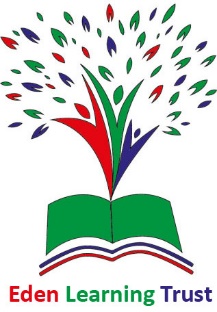 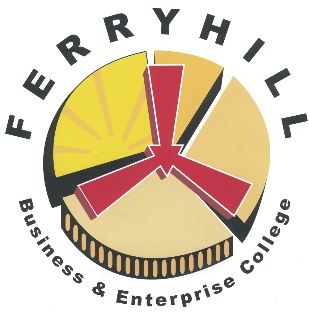 Ferryhill Business & Enterprise Collegeas part of The Eden Learning TrustSupport Staff Application FormThank you for downloading Ferryhill Business & Enterprise College’s Teaching Post Application form.This form should only be used to make applications for advertised Teaching jobs at Ferryhill Business & Enterprise College.You are advised to save this form to your personal computer so it can be filled in at your own time and pace.  To do this click on “File”, then “Save As….” and finally click the Save button (you can change the filename and location if you wish).How to submit Your Job Application Form Please fill in the following pages, ensuring you complete all relevant parts. Once you have completed your application form please ensure you have detailed which post it is you are applying for and ensure it is sent to the correct address. The address will be detailed on the advert of choice. Please note if application forms are received late or sent to the incorrect address they are at risk of being excluded from the recruitment process.Problems filling in this form or requests for other formatsIf you have any queries or problems filling in this form and it isn’t in the guidance notes document or you need this form in another format such as large print or Braille, then please: Email us at general@fbec.uk or telephone us on 01740 651554.Please complete this form and return it to: - Ferryhill Business & Enterprise CollegeMerrington RoadFerryhillCounty DurhamDL17 8RWOREmail: general@fbec.ukVacancy Reference NumberFerryhill Business & Enterprise Collegeas part of The Eden Learning TrustSupport Staff Application FormStrictly Confidential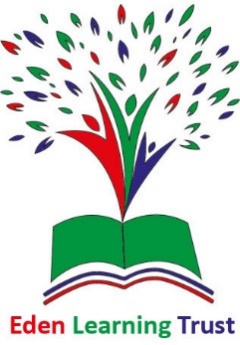 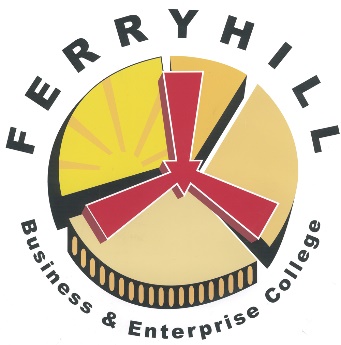 Please read the Guidance Notes before completing this formPlease read the Guidance Notes before completing this formTo be completed by the ApplicantTo be completed by the ApplicantTo be completed by the ApplicantTo be completed by the ApplicantTo be completed by the ApplicantTo be completed by the ApplicantTo be completed by the ApplicantTo be completed by the ApplicantTo be completed by the ApplicantTo be completed by the ApplicantTo be completed by the ApplicantTo be completed by the ApplicantTo be completed by the ApplicantPost Title:       Post Title:       Post Title:       Post Title:       Post Title:       Post Title:       Post Title:       Closing Date:       Closing Date:       Closing Date:       Closing Date:       Closing Date:       Closing Date:       Surname:Surname:Surname:Surname:Surname:Surname:Surname:Surname:Surname:Surname:Surname:Surname:Title:Forename(s):Forename(s):Forename(s):Forename(s):Forename(s):Forename(s):Forename(s):Forename(s):Forename(s):Forename(s):Forename(s):Forename(s):Date of Birth:Address:Address:Address:Address:Address:Telephone No: HomeTelephone No: HomeTelephone No: HomeTelephone No: HomeTelephone No: HomeTelephone No: HomeTelephone No: HomeTelephone No: HomeAddress:Address:Address:Address:Address:::::::::Postcode:       Postcode:       Postcode:       Postcode:       Postcode:       Work (if convenient):Work (if convenient):Work (if convenient):Work (if convenient):Work (if convenient):Work (if convenient):Work (if convenient):Work (if convenient):E-mail address:      E-mail address:      E-mail address:      E-mail address:      E-mail address:      E-mail address:      E-mail address:      E-mail address:      E-mail address:      E-mail address:      E-mail address:      E-mail address:      E-mail address:      Job ShareIf this post is open to job share, do you wish to apply for this post in a job share capacity?Job ShareIf this post is open to job share, do you wish to apply for this post in a job share capacity?Job ShareIf this post is open to job share, do you wish to apply for this post in a job share capacity?Job ShareIf this post is open to job share, do you wish to apply for this post in a job share capacity?Job ShareIf this post is open to job share, do you wish to apply for this post in a job share capacity?Job ShareIf this post is open to job share, do you wish to apply for this post in a job share capacity?Job ShareIf this post is open to job share, do you wish to apply for this post in a job share capacity?Job ShareIf this post is open to job share, do you wish to apply for this post in a job share capacity?Job ShareIf this post is open to job share, do you wish to apply for this post in a job share capacity?Job ShareIf this post is open to job share, do you wish to apply for this post in a job share capacity?Job ShareIf this post is open to job share, do you wish to apply for this post in a job share capacity?Job ShareIf this post is open to job share, do you wish to apply for this post in a job share capacity?Job ShareIf this post is open to job share, do you wish to apply for this post in a job share capacity?YesYesYesNoNoNoNoNoPlease state where you saw the advertisement for this post. Please state where you saw the advertisement for this post. Please state where you saw the advertisement for this post. Please state where you saw the advertisement for this post. Please state where you saw the advertisement for this post. Please state where you saw the advertisement for this post. Please state where you saw the advertisement for this post. Please state where you saw the advertisement for this post. Please state where you saw the advertisement for this post. Please state where you saw the advertisement for this post. Please state where you saw the advertisement for this post. Please state where you saw the advertisement for this post. Please state where you saw the advertisement for this post. Do you consider yourself to be a person with a disability?  This may include a physical or mental impairment which has a substantial and long-term adverse effect on your ability to carry out normal day-to-day activities. Long-term means that it has lasted, or is likely to last, for over a year. Applicants with disabilities will be invited for interview if they meet the essential criteria on the person specification.Do you consider yourself to be a person with a disability?  This may include a physical or mental impairment which has a substantial and long-term adverse effect on your ability to carry out normal day-to-day activities. Long-term means that it has lasted, or is likely to last, for over a year. Applicants with disabilities will be invited for interview if they meet the essential criteria on the person specification.Do you consider yourself to be a person with a disability?  This may include a physical or mental impairment which has a substantial and long-term adverse effect on your ability to carry out normal day-to-day activities. Long-term means that it has lasted, or is likely to last, for over a year. Applicants with disabilities will be invited for interview if they meet the essential criteria on the person specification.Do you consider yourself to be a person with a disability?  This may include a physical or mental impairment which has a substantial and long-term adverse effect on your ability to carry out normal day-to-day activities. Long-term means that it has lasted, or is likely to last, for over a year. Applicants with disabilities will be invited for interview if they meet the essential criteria on the person specification.Do you consider yourself to be a person with a disability?  This may include a physical or mental impairment which has a substantial and long-term adverse effect on your ability to carry out normal day-to-day activities. Long-term means that it has lasted, or is likely to last, for over a year. Applicants with disabilities will be invited for interview if they meet the essential criteria on the person specification.Do you consider yourself to be a person with a disability?  This may include a physical or mental impairment which has a substantial and long-term adverse effect on your ability to carry out normal day-to-day activities. Long-term means that it has lasted, or is likely to last, for over a year. Applicants with disabilities will be invited for interview if they meet the essential criteria on the person specification.Do you consider yourself to be a person with a disability?  This may include a physical or mental impairment which has a substantial and long-term adverse effect on your ability to carry out normal day-to-day activities. Long-term means that it has lasted, or is likely to last, for over a year. Applicants with disabilities will be invited for interview if they meet the essential criteria on the person specification.Do you consider yourself to be a person with a disability?  This may include a physical or mental impairment which has a substantial and long-term adverse effect on your ability to carry out normal day-to-day activities. Long-term means that it has lasted, or is likely to last, for over a year. Applicants with disabilities will be invited for interview if they meet the essential criteria on the person specification.Do you consider yourself to be a person with a disability?  This may include a physical or mental impairment which has a substantial and long-term adverse effect on your ability to carry out normal day-to-day activities. Long-term means that it has lasted, or is likely to last, for over a year. Applicants with disabilities will be invited for interview if they meet the essential criteria on the person specification.Do you consider yourself to be a person with a disability?  This may include a physical or mental impairment which has a substantial and long-term adverse effect on your ability to carry out normal day-to-day activities. Long-term means that it has lasted, or is likely to last, for over a year. Applicants with disabilities will be invited for interview if they meet the essential criteria on the person specification.Do you consider yourself to be a person with a disability?  This may include a physical or mental impairment which has a substantial and long-term adverse effect on your ability to carry out normal day-to-day activities. Long-term means that it has lasted, or is likely to last, for over a year. Applicants with disabilities will be invited for interview if they meet the essential criteria on the person specification.Do you consider yourself to be a person with a disability?  This may include a physical or mental impairment which has a substantial and long-term adverse effect on your ability to carry out normal day-to-day activities. Long-term means that it has lasted, or is likely to last, for over a year. Applicants with disabilities will be invited for interview if they meet the essential criteria on the person specification.Do you consider yourself to be a person with a disability?  This may include a physical or mental impairment which has a substantial and long-term adverse effect on your ability to carry out normal day-to-day activities. Long-term means that it has lasted, or is likely to last, for over a year. Applicants with disabilities will be invited for interview if they meet the essential criteria on the person specification.YesNoNoNoNoNoNoPrefer not to sayPrefer not to sayIf you have answered yes please detail below any specific requirements to assist you with an interview and we will try to make the necessary arrangements.If you have answered yes please detail below any specific requirements to assist you with an interview and we will try to make the necessary arrangements.If you have answered yes please detail below any specific requirements to assist you with an interview and we will try to make the necessary arrangements.If you have answered yes please detail below any specific requirements to assist you with an interview and we will try to make the necessary arrangements.If you have answered yes please detail below any specific requirements to assist you with an interview and we will try to make the necessary arrangements.If you have answered yes please detail below any specific requirements to assist you with an interview and we will try to make the necessary arrangements.If you have answered yes please detail below any specific requirements to assist you with an interview and we will try to make the necessary arrangements.If you have answered yes please detail below any specific requirements to assist you with an interview and we will try to make the necessary arrangements.If you have answered yes please detail below any specific requirements to assist you with an interview and we will try to make the necessary arrangements.If you have answered yes please detail below any specific requirements to assist you with an interview and we will try to make the necessary arrangements.If you have answered yes please detail below any specific requirements to assist you with an interview and we will try to make the necessary arrangements.If you have answered yes please detail below any specific requirements to assist you with an interview and we will try to make the necessary arrangements.If you have answered yes please detail below any specific requirements to assist you with an interview and we will try to make the necessary arrangements.IMPORTANT INFORMATIONIMPORTANT INFORMATIONIMPORTANT INFORMATIONIMPORTANT INFORMATIONIMPORTANT INFORMATIONIMPORTANT INFORMATIONIMPORTANT INFORMATIONIMPORTANT INFORMATIONIMPORTANT INFORMATIONIMPORTANT INFORMATIONIMPORTANT INFORMATIONIMPORTANT INFORMATIONIMPORTANT INFORMATIONCriminal ConvictionsIf you have any spent or unspent convictions to declare please either declare them here, or if you prefer, send details by post marked 'For the attention of the Headteacher, in strict confidence - only to be opened by the addressee’ stating the post title and post reference number.Criminal ConvictionsIf you have any spent or unspent convictions to declare please either declare them here, or if you prefer, send details by post marked 'For the attention of the Headteacher, in strict confidence - only to be opened by the addressee’ stating the post title and post reference number.Criminal ConvictionsIf you have any spent or unspent convictions to declare please either declare them here, or if you prefer, send details by post marked 'For the attention of the Headteacher, in strict confidence - only to be opened by the addressee’ stating the post title and post reference number.Criminal ConvictionsIf you have any spent or unspent convictions to declare please either declare them here, or if you prefer, send details by post marked 'For the attention of the Headteacher, in strict confidence - only to be opened by the addressee’ stating the post title and post reference number.Criminal ConvictionsIf you have any spent or unspent convictions to declare please either declare them here, or if you prefer, send details by post marked 'For the attention of the Headteacher, in strict confidence - only to be opened by the addressee’ stating the post title and post reference number.Criminal ConvictionsIf you have any spent or unspent convictions to declare please either declare them here, or if you prefer, send details by post marked 'For the attention of the Headteacher, in strict confidence - only to be opened by the addressee’ stating the post title and post reference number.Criminal ConvictionsIf you have any spent or unspent convictions to declare please either declare them here, or if you prefer, send details by post marked 'For the attention of the Headteacher, in strict confidence - only to be opened by the addressee’ stating the post title and post reference number.Criminal ConvictionsIf you have any spent or unspent convictions to declare please either declare them here, or if you prefer, send details by post marked 'For the attention of the Headteacher, in strict confidence - only to be opened by the addressee’ stating the post title and post reference number.Criminal ConvictionsIf you have any spent or unspent convictions to declare please either declare them here, or if you prefer, send details by post marked 'For the attention of the Headteacher, in strict confidence - only to be opened by the addressee’ stating the post title and post reference number.Criminal ConvictionsIf you have any spent or unspent convictions to declare please either declare them here, or if you prefer, send details by post marked 'For the attention of the Headteacher, in strict confidence - only to be opened by the addressee’ stating the post title and post reference number.Criminal ConvictionsIf you have any spent or unspent convictions to declare please either declare them here, or if you prefer, send details by post marked 'For the attention of the Headteacher, in strict confidence - only to be opened by the addressee’ stating the post title and post reference number.Criminal ConvictionsIf you have any spent or unspent convictions to declare please either declare them here, or if you prefer, send details by post marked 'For the attention of the Headteacher, in strict confidence - only to be opened by the addressee’ stating the post title and post reference number.Criminal ConvictionsIf you have any spent or unspent convictions to declare please either declare them here, or if you prefer, send details by post marked 'For the attention of the Headteacher, in strict confidence - only to be opened by the addressee’ stating the post title and post reference number.Data Protection StatementThe Eden Learning Trust is committed to confidentiality and complies with the Data Protection Act 2018.  All information will be handled and stored sensitively and used only for its intended purpose.Data Protection StatementThe Eden Learning Trust is committed to confidentiality and complies with the Data Protection Act 2018.  All information will be handled and stored sensitively and used only for its intended purpose.Data Protection StatementThe Eden Learning Trust is committed to confidentiality and complies with the Data Protection Act 2018.  All information will be handled and stored sensitively and used only for its intended purpose.Data Protection StatementThe Eden Learning Trust is committed to confidentiality and complies with the Data Protection Act 2018.  All information will be handled and stored sensitively and used only for its intended purpose.Data Protection StatementThe Eden Learning Trust is committed to confidentiality and complies with the Data Protection Act 2018.  All information will be handled and stored sensitively and used only for its intended purpose.Data Protection StatementThe Eden Learning Trust is committed to confidentiality and complies with the Data Protection Act 2018.  All information will be handled and stored sensitively and used only for its intended purpose.Data Protection StatementThe Eden Learning Trust is committed to confidentiality and complies with the Data Protection Act 2018.  All information will be handled and stored sensitively and used only for its intended purpose.Data Protection StatementThe Eden Learning Trust is committed to confidentiality and complies with the Data Protection Act 2018.  All information will be handled and stored sensitively and used only for its intended purpose.Data Protection StatementThe Eden Learning Trust is committed to confidentiality and complies with the Data Protection Act 2018.  All information will be handled and stored sensitively and used only for its intended purpose.Data Protection StatementThe Eden Learning Trust is committed to confidentiality and complies with the Data Protection Act 2018.  All information will be handled and stored sensitively and used only for its intended purpose.Data Protection StatementThe Eden Learning Trust is committed to confidentiality and complies with the Data Protection Act 2018.  All information will be handled and stored sensitively and used only for its intended purpose.Data Protection StatementThe Eden Learning Trust is committed to confidentiality and complies with the Data Protection Act 2018.  All information will be handled and stored sensitively and used only for its intended purpose.Data Protection StatementThe Eden Learning Trust is committed to confidentiality and complies with the Data Protection Act 2018.  All information will be handled and stored sensitively and used only for its intended purpose.I have read the guidance notes including the information regarding Criminal Convictions and I declare that the information I have given is true in all respects. I understand that false information may render me liable for dismissal if I am appointed.I agree to the above statement and will sign and date a copy of this application as a true record if I am invited for an interview: I have read the guidance notes including the information regarding Criminal Convictions and I declare that the information I have given is true in all respects. I understand that false information may render me liable for dismissal if I am appointed.I agree to the above statement and will sign and date a copy of this application as a true record if I am invited for an interview: I have read the guidance notes including the information regarding Criminal Convictions and I declare that the information I have given is true in all respects. I understand that false information may render me liable for dismissal if I am appointed.I agree to the above statement and will sign and date a copy of this application as a true record if I am invited for an interview: I have read the guidance notes including the information regarding Criminal Convictions and I declare that the information I have given is true in all respects. I understand that false information may render me liable for dismissal if I am appointed.I agree to the above statement and will sign and date a copy of this application as a true record if I am invited for an interview: I have read the guidance notes including the information regarding Criminal Convictions and I declare that the information I have given is true in all respects. I understand that false information may render me liable for dismissal if I am appointed.I agree to the above statement and will sign and date a copy of this application as a true record if I am invited for an interview: I have read the guidance notes including the information regarding Criminal Convictions and I declare that the information I have given is true in all respects. I understand that false information may render me liable for dismissal if I am appointed.I agree to the above statement and will sign and date a copy of this application as a true record if I am invited for an interview: I have read the guidance notes including the information regarding Criminal Convictions and I declare that the information I have given is true in all respects. I understand that false information may render me liable for dismissal if I am appointed.I agree to the above statement and will sign and date a copy of this application as a true record if I am invited for an interview: I have read the guidance notes including the information regarding Criminal Convictions and I declare that the information I have given is true in all respects. I understand that false information may render me liable for dismissal if I am appointed.I agree to the above statement and will sign and date a copy of this application as a true record if I am invited for an interview: I have read the guidance notes including the information regarding Criminal Convictions and I declare that the information I have given is true in all respects. I understand that false information may render me liable for dismissal if I am appointed.I agree to the above statement and will sign and date a copy of this application as a true record if I am invited for an interview: I have read the guidance notes including the information regarding Criminal Convictions and I declare that the information I have given is true in all respects. I understand that false information may render me liable for dismissal if I am appointed.I agree to the above statement and will sign and date a copy of this application as a true record if I am invited for an interview: I have read the guidance notes including the information regarding Criminal Convictions and I declare that the information I have given is true in all respects. I understand that false information may render me liable for dismissal if I am appointed.I agree to the above statement and will sign and date a copy of this application as a true record if I am invited for an interview: I have read the guidance notes including the information regarding Criminal Convictions and I declare that the information I have given is true in all respects. I understand that false information may render me liable for dismissal if I am appointed.I agree to the above statement and will sign and date a copy of this application as a true record if I am invited for an interview: I have read the guidance notes including the information regarding Criminal Convictions and I declare that the information I have given is true in all respects. I understand that false information may render me liable for dismissal if I am appointed.I agree to the above statement and will sign and date a copy of this application as a true record if I am invited for an interview: Signature:						                 Date:Signature:						                 Date:Signature:						                 Date:Signature:						                 Date:Signature:						                 Date:Signature:						                 Date:Signature:						                 Date:Signature:						                 Date:Signature:						                 Date:Signature:						                 Date:Signature:						                 Date:Signature:						                 Date:Signature:						                 Date:(For Office Use Only)(For Office Use Only)(For Office Use Only)(For Office Use Only)(For Office Use Only)(For Office Use Only)Candidate Ref. No:Candidate Ref. No:Candidate Ref. No:Candidate Ref. No:Candidate Ref. No:Candidate Ref. No:Post Title and Ref. No:Post Title and Ref. No:Post Title and Ref. No:Post Title and Ref. No:AEducationSecondary Education Secondary Education Secondary Education Secondary Education Secondary Education N.B. appointment will only be confirmed subject to receipt of official certificates in support of below. (Please use continuation sheets if required)N.B. appointment will only be confirmed subject to receipt of official certificates in support of below. (Please use continuation sheets if required)N.B. appointment will only be confirmed subject to receipt of official certificates in support of below. (Please use continuation sheets if required)N.B. appointment will only be confirmed subject to receipt of official certificates in support of below. (Please use continuation sheets if required)N.B. appointment will only be confirmed subject to receipt of official certificates in support of below. (Please use continuation sheets if required)School attendedQualificationsSubjectDate GradeFurther and Higher Education: Please include YT, apprenticeships etc.Further and Higher Education: Please include YT, apprenticeships etc.Further and Higher Education: Please include YT, apprenticeships etc.Further and Higher Education: Please include YT, apprenticeships etc.Further and Higher Education: Please include YT, apprenticeships etc.Further and Higher Education: Please include YT, apprenticeships etc.Further and Higher Education: Please include YT, apprenticeships etc.Further and Higher Education: Please include YT, apprenticeships etc.School, College or UniversityQualificationsQualificationsSubjectSubjectDate Date GradeTechnical or Professional Membership/Qualification:Technical or Professional Membership/Qualification:Technical or Professional Membership/Qualification:Technical or Professional Membership/Qualification:Technical or Professional Membership/Qualification:Technical or Professional Membership/Qualification:Technical or Professional Membership/Qualification:Technical or Professional Membership/Qualification:InstituteInstituteGrade of MembershipYear of ElectionRegistration NumberRegistration NumberExpiry Date (if applicable)Expiry Date (if applicable)For Posts Requiring General Social Care Council Registration:For Posts Requiring General Social Care Council Registration:For Posts Requiring General Social Care Council Registration:Should your post require you to be registered with the General Social Care Council please quote your registration number and expiry date.Registration NumberExpiry DateShould your post require you to be registered with the General Social Care Council please quote your registration number and expiry date.BEmployment DetailsEmployment DetailsEmployment DetailsEmployment DetailsEmployment DetailsEmployment DetailsIncluding Work Experience, Training Schemes e.g. YT, ET, New DealIncluding Work Experience, Training Schemes e.g. YT, ET, New DealIncluding Work Experience, Training Schemes e.g. YT, ET, New DealIncluding Work Experience, Training Schemes e.g. YT, ET, New DealIncluding Work Experience, Training Schemes e.g. YT, ET, New DealIncluding Work Experience, Training Schemes e.g. YT, ET, New DealIncluding Work Experience, Training Schemes e.g. YT, ET, New DealPresent/most recent post*: Present/most recent post*: Present/most recent post*: (*If currently unemployed please give your most recent post with date of finish and reasons for this.)(*If currently unemployed please give your most recent post with date of finish and reasons for this.)(*If currently unemployed please give your most recent post with date of finish and reasons for this.)(*If currently unemployed please give your most recent post with date of finish and reasons for this.)(*If currently unemployed please give your most recent post with date of finish and reasons for this.)(*If currently unemployed please give your most recent post with date of finish and reasons for this.)(*If currently unemployed please give your most recent post with date of finish and reasons for this.)Name and address of EmployerName and address of EmployerEmployer’s BusinessEmployer’s BusinessDateDateGrade and present salaryName and address of EmployerName and address of EmployerEmployer’s BusinessEmployer’s BusinessFrom To Grade and present salaryDo you have any additional employment which you intend to continue if appointed to this post?  If yes, please detail the nature of the work and the hoursDo you have any additional employment which you intend to continue if appointed to this post?  If yes, please detail the nature of the work and the hoursDo you have any additional employment which you intend to continue if appointed to this post?  If yes, please detail the nature of the work and the hoursDo you have any additional employment which you intend to continue if appointed to this post?  If yes, please detail the nature of the work and the hoursDo you have any additional employment which you intend to continue if appointed to this post?  If yes, please detail the nature of the work and the hoursDo you have any additional employment which you intend to continue if appointed to this post?  If yes, please detail the nature of the work and the hoursDo you have any additional employment which you intend to continue if appointed to this post?  If yes, please detail the nature of the work and the hoursPeriod of notice required or termination datePeriod of notice required or termination datePeriod of notice required or termination datePeriod of notice required or termination datePeriod of notice required or termination datePeriod of notice required or termination datePeriod of notice required or termination dateReason for seeking new employment?Reason for seeking new employment?Reason for seeking new employment?Reason for seeking new employment?Reason for seeking new employment?Reason for seeking new employment?Reason for seeking new employment?Person Specification:Please use this section to demonstrate that you have the essential and where possible desirable experience, skills and knowledge as stated on the person specification of the post for which you are applying.  Candidates who do not evidence that they meet the essential qualifications and experience listed on the person specification will not be shortlisted. (Please use continuation sheets if required).Person Specification:Please use this section to demonstrate that you have the essential and where possible desirable experience, skills and knowledge as stated on the person specification of the post for which you are applying.  Candidates who do not evidence that they meet the essential qualifications and experience listed on the person specification will not be shortlisted. (Please use continuation sheets if required).Person Specification:Please use this section to demonstrate that you have the essential and where possible desirable experience, skills and knowledge as stated on the person specification of the post for which you are applying.  Candidates who do not evidence that they meet the essential qualifications and experience listed on the person specification will not be shortlisted. (Please use continuation sheets if required).Person Specification:Please use this section to demonstrate that you have the essential and where possible desirable experience, skills and knowledge as stated on the person specification of the post for which you are applying.  Candidates who do not evidence that they meet the essential qualifications and experience listed on the person specification will not be shortlisted. (Please use continuation sheets if required).Person Specification:Please use this section to demonstrate that you have the essential and where possible desirable experience, skills and knowledge as stated on the person specification of the post for which you are applying.  Candidates who do not evidence that they meet the essential qualifications and experience listed on the person specification will not be shortlisted. (Please use continuation sheets if required).Person Specification:Please use this section to demonstrate that you have the essential and where possible desirable experience, skills and knowledge as stated on the person specification of the post for which you are applying.  Candidates who do not evidence that they meet the essential qualifications and experience listed on the person specification will not be shortlisted. (Please use continuation sheets if required).CFull Employment HistoryFull Employment HistoryFull Employment HistoryFull Employment HistoryFull Employment HistoryPlease provide full details of all previous posts you have held, including those with Durham County Council (if applicable) starting with the most recent first.  You will also need to include any dates (if applicable) when you have not been in employment.  (Please use continuation sheets if required).Please provide full details of all previous posts you have held, including those with Durham County Council (if applicable) starting with the most recent first.  You will also need to include any dates (if applicable) when you have not been in employment.  (Please use continuation sheets if required).Please provide full details of all previous posts you have held, including those with Durham County Council (if applicable) starting with the most recent first.  You will also need to include any dates (if applicable) when you have not been in employment.  (Please use continuation sheets if required).Please provide full details of all previous posts you have held, including those with Durham County Council (if applicable) starting with the most recent first.  You will also need to include any dates (if applicable) when you have not been in employment.  (Please use continuation sheets if required).Please provide full details of all previous posts you have held, including those with Durham County Council (if applicable) starting with the most recent first.  You will also need to include any dates (if applicable) when you have not been in employment.  (Please use continuation sheets if required).Please provide full details of all previous posts you have held, including those with Durham County Council (if applicable) starting with the most recent first.  You will also need to include any dates (if applicable) when you have not been in employment.  (Please use continuation sheets if required).Name and Address of EmployerName and Address of EmployerAppointment held/Grade and/or salary (if any)Dates (dd/mm/yy)Dates (dd/mm/yy)Reason for leavingName and Address of EmployerName and Address of EmployerAppointment held/Grade and/or salary (if any)FromToDRefereesRefereesGive name, job title, relationship to referee and address of TWO people, who must know you well to whom a reference may be made.  Referee 1 should be your present (or most recent) employer, or if you are a recent school leaver, should be the Head Teacher of your last school.  Next of kin or immediate relatives should not be named as referees.Please note that for positions in contact with children and vulnerable adults, The Eden Learning Trust has the right to seek references from any or all previous employers and line managers prior to interview. Give name, job title, relationship to referee and address of TWO people, who must know you well to whom a reference may be made.  Referee 1 should be your present (or most recent) employer, or if you are a recent school leaver, should be the Head Teacher of your last school.  Next of kin or immediate relatives should not be named as referees.Please note that for positions in contact with children and vulnerable adults, The Eden Learning Trust has the right to seek references from any or all previous employers and line managers prior to interview. Give name, job title, relationship to referee and address of TWO people, who must know you well to whom a reference may be made.  Referee 1 should be your present (or most recent) employer, or if you are a recent school leaver, should be the Head Teacher of your last school.  Next of kin or immediate relatives should not be named as referees.Please note that for positions in contact with children and vulnerable adults, The Eden Learning Trust has the right to seek references from any or all previous employers and line managers prior to interview. Referee 1 Name:      Referee 1 Name:      Referee 2 Name:      Job Title:      Job Title:      Job Title:      Relationship to Referee:       Relationship to Referee:       Relationship to Referee:       Address:Address:Address:Post Code:      Post Code:      Post Code      Telephone No:      Telephone No:      Telephone No:      E-mail:      E-mail:      E-mail:      This reference can be requested prior to interview: This reference can be requested prior to interview: This reference can be requested prior to interview: N.B. Appointment will only be confirmed subject to satisfactory references. N.B. Appointment will only be confirmed subject to satisfactory references. N.B. Appointment will only be confirmed subject to satisfactory references. EAdditional InformationIn this space provided can you detail any other additional skills information (not already detailed in section B) which is considered relevant to this post.  This may include any particular skill and qualities, which will help us assess your suitability for this post. Please use continuation sheet if necessary.In this space provided can you detail any other additional skills information (not already detailed in section B) which is considered relevant to this post.  This may include any particular skill and qualities, which will help us assess your suitability for this post. Please use continuation sheet if necessary.FContinuation SheetPlease use this space for any other details you could not complete in the rest of the application formPlease use this space for any other details you could not complete in the rest of the application formGContinuation SheetPlease use this space for any other details you could not complete in the rest of the application formPlease use this space for any other details you could not complete in the rest of the application formGContinuation SheetPlease use this space for any other details you could not complete in the rest of the application formPlease use this space for any other details you could not complete in the rest of the application formGContinuation SheetPlease use this space for any other details you could not complete in the rest of the application formPlease use this space for any other details you could not complete in the rest of the application form